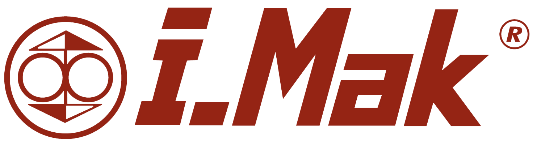 Müşteri Memnuniyet Politikamızİ-Mak, müşterisi konumunda bulunan kurumlara yönelik olarak ürünlerin ve hizmetin sunulmasında müşteri memnuniyetini sağlayıcı her türlü tedbiri alır. Bu doğrultuda;İ-Mak’ın yapıcı ve iş geliştirici kimliği kullanılarak, ilişkide olduğumuz tüm kurum, kuruluş, özel şirketler ve şahısların İ-Mak’tan beklentilerini iyi analiz etmek ve karşılıklı menfaatlerimizin sağlandığı noktada karşılamak hedeflenir.İmal ettiğimiz ürünlerden yararlanan müşterilerimizin ürüne veya sunduğumuz hizmete ilişkin talepleri süratle karşılanır ve gecikmeler hakkında süre bitimi beklenmeksizin ilgili kişiler bilgilendirilir.Müşterilerin ürünlerimiz ile ilgili tüm geri bildirimleri kayıt altına alınır ve her bir geri bildirim itina ile değerlendirilir. Geri bildirimleri hakkındaki değerlendirmelerimiz müşterilere iletilir.Ticari sır kapsamında, müşteriler ile ilgili bilgilerin gizliliğine özen gösterilir.Müşterilerden , olarak İ-Mak hakkında geri bildirim istenir, birlikte ve sürekli gelişim sağlanır.Müşterilerin ürünlere / hizmetlere ilişkin talepleri hızlı şekilde karşılanır ve gecikme söz konusu olursa müşteriler zamanında bilgilendirilir.Müşterilere gerçekleştirilmeyeceek taahütler verilmez, verilen taahütler titizlikle takip edilir.gereklilikleri zamanında yerine getirilir.Şikayet ve önerilerin kök nedenlerine inmeye, kalıcı iyileştirmelerin sistem ve süreçlerimizde uygulanmasına önem verilir.Müşterilerimiz, tüm iletişim kanallarından (www.imakreduktor.com, e-posta, telefon, faks,  bayi,) bize ulaşarak talep, öneri ve geri bildirimlerini iletebilir.Talepler izlenebilir, raporlanabilir, şeffaf, güvenli bir sistemle öncelikle birincil ve ikincil mevzuat şartlarına uygun olarak objektif, adil ve gizlilik içinde ele alınır ve değerlendirilir.İ-Mak Redüktör yönetimi tarafından müşteri memnuniyeti sürekli takip edileceğini, ilgili  tüm departmanların ortak katılımı ve desteğiyle ileri seviyeye taşınacağınıTaahhüt Ederiz. Genel Müdür                              Fatih Mehmet ÖZDEMİR